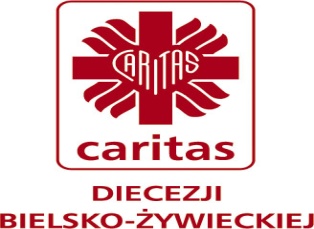 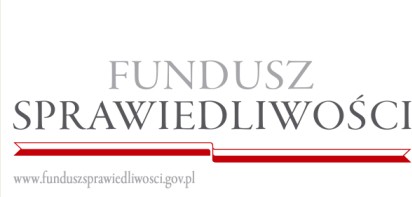  Bielsko-Biała, dnia 19.12. 2022 r.OGŁOSZENIE O PRZETARGU NR  2/2022/OOPPdotyczącego dostawy talonów (bonów) żywnościowych oraz podarunkowych na zakup odzieży, bielizny, obuwia, środków czystości i higieny osobistej dla Caritas Diecezji Bielsko-Żywieckiej w ramach projektu: „Okręgowy Ośrodek Pomocy Pokrzywdzonym Przestępstwem w Bielsku-Białej”, realizowanego  ze środków Funduszu Pomocy Pokrzywdzonym oraz Pomocy Postpenitencjarnej – Funduszu Sprawiedliwości w zakresie Udzielania pomocy osobom pokrzywdzonym przestępstwem oraz osobom im najbliższym,  udzielania pomocy świadkom i osobom im najbliższym dla jednostek niezaliczanych do sektora finansów publicznych i niedziałających w celu osiągnięcia zysku, w tym stowarzyszeń, fundacji, organizacji i instytucji na lata 2022-2025. Caritas Diecezji Bielsko Żywieckiej z siedzibą w Bielsku-Białej, ul. Żeromskiego 5A, 43-300 Bielsku, NIP: 5471902638 , REGON: 040038595, zwane dalej „Organizatorem przetargu” lub Zamawiającym”. Telefon:  795421385Adres strony internetowej: www.pokrzywdzeniprzestepstwem.plII. Podstawy prawne i zasady przeprowadzenia przetarguCaritas Diecezji Bielsko Żywieckiej nie jest Zamawiającym w rozumieniu art. 4 ustawy z dnia 11 września 2019 r. Prawo zamówień publicznych, w związku z czym do niniejszego zapytania ofertowego nie stosuje się przepisów tej ustawy.Niniejszy przetarg zostaje przeprowadzony na podstawie art. 701 – 705 ustawy z dnia 23 kwietnia 1964r. Kodeks cywilny, w ramach projektu pt. „Okręgowy Ośrodek Pomocy Pokrzywdzonym Przestępstwem w Bielsku-Białej”, oraz niniejszego ogłoszenia o przetargu. Postępowanie prowadzone jest z uwzględnieniem zasad: uczciwej konkurencji, równego traktowania wykonawców, równego dostępu dla podmiotów gospodarczych ze wszystkich państwa członkowskich, wzajemnego uznawania dokumentów potwierdzających posiadanie kwalifikacji, odpowiednich terminów, jawności, przejrzystego i obiektywnego podejścia, niedyskryminującego opisu przedmiotu zamówienia. Projekt pt. „Okręgowy Ośrodek Pomocy Pokrzywdzonym Przestępstwem w Bielsku-Białej”, realizowany jest ze środków Funduszu Pomocy Pokrzywdzonym oraz Pomocy Postpenitencjarnej – Funduszu Sprawiedliwości w ramach programu Udzielania pomocy osobom pokrzywdzonym przestępstwem oraz osobom im najbliższym,  udzielania pomocy świadkom i osobom im najbliższym dla jednostek niezaliczanych do sektora finansów publicznych i niedziałających w celu osiągnięcia zysku, w tym stowarzyszeń, fundacji, organizacji i instytucji na lata 2022-2025, na podstawie umowy DSF-VI.7211.102.2021 z dnia 13.01.2022r.III. Zakres upowszechnienia ogłoszenia o przetarguNiniejsze ogłoszenie o przetargu zostało upublicznione w następujący sposób:na stronie internetowej Organizatora przetargu: https://pokrzywdzeniprzestepstwem.pl;w siedzibie Organizatora przetargu.Przedmiotem niniejszego przetargu jest wybór Wykonawcy zamówienia obejmującego dostawę  bonów żywnościowych oraz towarowych dla osób objętych wsparciem w ramach projektu „Okręgowy Ośrodek Pomocy Pokrzywdzonym Przestępstwem w Bielsku-Białej” realizowanego przez Zamawiającego w ramach programu Udzielania pomocy osobom pokrzywdzonym przestępstwem oraz osobom im najbliższym,  udzielania pomocy świadkom i osobom im najbliższym dla jednostek niezaliczanych do sektora finansów publicznych i niedziałających w celu osiągnięcia zysku, w tym stowarzyszeń, fundacji, organizacji i instytucji na lata 2022-2025 na podstawie umowy nr DSF-VI.7211.102.2021 z dnia 13.01.2022r.Rodzaj zamówienia: dostawy.Kod CPV: 30199750-2 – Talony. Szczegółowy opis przedmiotu zamówienia określa Załącznik nr 1 do niniejszego ogłoszenia 
o przetargu.Jeżeli szczegółowy opis przedmiotu zamówienia wskazywałby w odniesieniu do niektórych produktów (np. materiałów, urządzeń) znaki towarowe, patent, pochodzenie, źródło, szczególny proces, który charakteryzuje produkt, należy przyjąć, że wskazane znaki towarowe, patenty, pochodzenie, źródło, szczególny proces, który charakteryzuje produkt, określają minimalne parametry techniczne, eksploatacyjne, użytkowe, jakościowe, co oznacza, że Zamawiający dopuszcza złożenie oferty w tej części przedmiotu zamówienia, z uwzględnieniem produktów o równoważnych parametrach, technicznych, eksploatacyjnych, użytkowych, jakościowych, przy czym Wykonawca zobowiązany jest wykazać w treści złożonej oferty ich równoważność załączając stosowne opisy techniczne i/lub funkcjonalne.Podana przez Wykonawcę cena ofertowa pokrywa wynagrodzenie Wykonawcy, za które zobowiązuje się on zrealizować przedmiot zamówienia, w tym również wszelkie inne koszty towarzyszące jego wykonaniu niezbędne do jego prawidłowej realizacji.Umowę należy zrealizować do dnia 31 grudnia 2023r.  O udzielenie zamówienia mogą ubiegać się wyłącznie Wykonawcy, którzy są w stanie zapewnić, iż oferowane przez nich talony (bony) mogą być zrealizowane:w minimum 200 placówkach handlowych z terenu powiatu cieszyńskiego, bielskiego, żywieckiego oraz miasta Bielsko-Biała; w minimum 1.000 placówkach handlowych z terenu województwa śląskiego orazw każdej gminie woj. śląskiego zlokalizowana jest przynajmniej jedna placówka handlowa realizująca talony (bony) żywnościowe;w każdej gminie woj. śląskiego zlokalizowana jest przynajmniej jedna placówka handlowa realizująca talony (bony) podarunkowe;odległość pomiędzy placówkami handlowymi realizującymi bony jest nie większa niż 10km.Powyższy warunek weryfikowany będzie na podstawie oświadczenia Wykonawcy zawartego w treści Załącznik nr 2 do niniejszego zapytania ofertowego. O udzielenie zamówienia mogą ubiegać się wyłącznie Wykonawcy, którzy nie są powiązani z Zamawiającym osobowo lub kapitałowo. W celu uniknięcia konfliktu interesów zamówienia nie mogą być udzielne podmiotom powiązanym osobowe lub kapitałowo.Przez powiązania kapitałowe lub osobowe rozumie się wzajemne powiązania między beneficjentem lub osobami upoważnionymi do zaciągania zobowiązań w imieniu beneficjenta lub osobami wykonującymi w imieniu beneficjenta czynności związane z przeprowadzeniem procedury wyboru wykonawcy a wykonawcą, polegające w szczególności na: uczestniczeniu w spółce jako wspólnik spółki cywilnej lub spółki osobowej;posiadaniu co najmniej 10 % udziałów lub akcji;pełnieniu funkcji członka organu nadzorczego lub zarządzającego, prokurenta, pełnomocnika;pozostawaniu w związku małżeńskim, w stosunku pokrewieństwa lub powinowactwa w linii prostej, pokrewieństwa drugiego stopnia lub powinowactwa drugiego stopnia w linii bocznej lub w stosunku przysposobienia, opieki lub kurateli.Powyższy warunek dotyczący braku powiązań kapitałowych lub osobowych weryfikowany będzie na podstawie oświadczenia Wykonawcy – według wzoru stanowiącego Załącznik nr 3 do niniejszego zapytania ofertowego. W przypadku złożenia oferty przez Wykonawcę powiązanego osobowo lub kapitałowo z Zamawiającym, zostanie on wykluczony z udziału w postępowaniu.Do wypełnionego i podpisanego przez Wykonawcę formularza oferty wraz z oświadczeniem o spełnianiu warunków udziału w postępowaniu (Załącznik nr 2 do niniejszego zapytania ofertowego), należy dołączyć:Oświadczenie o braku powiązań osobowych lub kapitałowych (Załącznik nr 3 do niniejszego zapytania ofertowego). Oświadczenie wymagane od Wykonawcy w zakresie wypełnienia obowiązków informacyjnych wynikających z RODO (Załącznik nr 4 do niniejszego zapytania ofertowego). Pełnomocnictwo – jeżeli ofertę podpisuje osoba nie umocowana do reprezentacji Wykonawcy.Wszystkie składane przez Wykonawcę dokumenty powinny zostać złożone w formie oryginałów lub kserokopii potwierdzonej za zgodność z oryginałem przez Wykonawcę poprzez opatrzenie każdej strony kopii dokumentów klauzulą „Za zgodność z oryginałem”, aktualną datą oraz własnoręcznym podpisem Wykonawcy. Powyższy sposób poświadczenia za zgodność dotyczy każdej strony dokumentu osobno, przedstawianego jako kserokopia. Potwierdzenia za zgodność dokonuje osoba do tego upoważniona, która podpisuje ofertę. Zamawiający na etapie przed podpisaniem umowy z wybranym w postępowaniu ofertowym Wykonawcą, może żądać przedstawienia od Wykonawcy dodatkowych dokumentów potwierdzających zgodność oświadczeń ze stanem faktycznym. W przypadku odmowy podpisania umowy przez wybranego Wykonawcę, Zamawiający może zawrzeć umowę z Wykonawcą, który spełnia wymagania zapytania ofertowego i którego oferta uzyskała kolejno najwyższą liczbę punktów. 1. Zamawiający wybierze ofertę najkorzystniejszą, zgodnie z poniższymi kryteriami wyboru: Kryterium I: Cena – 50 % Kryterium II: Liczba placówek realizujących bony na terenie objętym zamówieniem  – 50 % 2. Sposób oceny ofert: Ocenie podlegają jedynie oferty złożone przez Wykonawców niewykluczonych z ubiegania się o udzielenie zamówienia, które następnie nie zostały odrzucone (zostały złożone w terminie i spełnią wymogi określone w ogłoszeniu o przetargu). Zamawiający dokona oceny poszczególnych ofert 
stosując poniższe zasady:Kryterium I: Cena brutto za realizację przedmiotu zamówieniaOferta z najniższą ceną otrzyma 50 punktów, pozostałe oferty otrzymują ilość punktów wyliczoną według następującego wzoru: najniższa cena brutto za realizację przedmiotu zamówienia wynikająca ze złożonych ofertC= ------------------------------------------------------------------------------------------------------------------- x 50 pktcena brutto za realizację przedmiotu zamówienia oferty badanejMaksymalna łączna liczba punktów jakie może otrzymać oferta wynosi: 50 punktów.Kryterium II: Liczba placówek realizujących bony na terenie objętym zamówieniemOferta z najwyższą liczbą placówek otrzyma 50 punktów, pozostałe oferty otrzymują ilość punktów wyliczoną według następującego wzoru: LbL =                 ----       x    50 pktLnL – liczba punktów uzyskanych w kryterium – liczba placówek handlowych realizujących bony na terenie powiatów bielskiego, cieszyńskiego, żywieckiego oraz miasta Bielsko-Biała;
Lb – liczba placówek handlowych realizujących bony na terenie powiatów bielskiego, cieszyńskiego, żywieckiego oraz miasta Bielsko-Biała w ofercie badanej;Ln – liczba placówek handlowych realizujących bony na na terenie powiatów bielskiego, cieszyńskiego, żywieckiego oraz miasta Bielsko-Biała w ofercie o najwyższej wartości tego parametru. W ramach wskazanych kryteriów Wykonawca trzyma łączną (końcową) ilość punktów wyliczoną w następujący sposób:P = C + LP  –  końcowa liczba punktów;C – liczba punktów uzyskanych w kryterium I – cena;L – liczba punktów uzyskanych w kryterium – liczba sklepów na terenie na terenie powiatów bielskiego, cieszyńskiego, żywieckiego oraz miasta Bielsko-Biała realizujących bony.4. Za ofertę najkorzystniejszą będzie uznana oferta, która przy uwzględnieniu powyższych kryteriów otrzyma najwyższą punktację – maksymalnie 100 pkt.Oferta musi być przygotowana w formie pisemnej na wzorze załączonym do niniejszego zapytania ofertowego. Oferty składane w odpowiedzi na zapytanie ofertowe powinny zawierać wszystkie wymagane treścią niniejszego zapytania ofertowego dokumenty i załączniki. Miejsce składania ofert: Ofertę wraz załącznikami należy złożyć: osobiście lub pocztą tradycyjną lub przesyłką kurierską w zamkniętej kopercie opatrując dopiskiem: „Oferta na dostawę talonów (bonów) żywnościowych oraz podarunkowych dla Caritas Diecezji Bielsko-Żywieckiej w ramach przedsięwzięcia w ramach projektu pt. „Okręgowy Ośrodek Pomocy Pokrzywdzonym Przestępstwem w Bielsku-Białej”.Na adres:Caritas Diecezji Bielsko Żywieckiej, Janowice, ul. Janowicka 138, 43-512 Bestwina.Termin składania ofert upływa dnia: 10.01.2023r. o godz. 12:00. Oferty złożone po tym terminie nie będą rozpatrywane (bez względu na przyczynę opóźnienia) i zostaną niezwłocznie zwrócone Wykonawcom. O terminie złożenia oferty decyduje data i godzina wpływu oferty do siedziby Zamawiającego. Miejsce oraz termin otwarcia ofert: Otwarcie ofert nastąpi w dniu 10.01.2022r. o godz. 12:30, w biurze Zamawiającego pod wyżej wymienionym adresem.Oferta musi być przygotowana w formie pisemnej na wzorze załączonym do niniejszego zapytania.Oferta powinna bezwzględnie odpowiadać treści niniejszego zapytania ofertowego.Wykonawcy zobowiązani są do bardzo starannego zapoznania się z przedmiotem zamówienia, warunkami wykonania i wszystkimi czynnikami mogącymi mieć wpływ na zaoferowaną cenę.Nieodłączny element oferty stanowią załączniki wymienione w pkt VII zapytania ofertowego.Wszystkie wartości powinny być wyrażone w złotych polskich, z dokładnością do dwóch miejsc po przecinku.Prawidłowe ustalenie podatku VAT należy do obowiązków Oferenta.Oferowana cena winna zawierać wszystkie koszty związane z realizacją zamówienia, uwzględniając wszystkie wymogi przedstawione w zapytaniu ofertowym oraz szczegółowym opisie przedmiotu zamówienia.Oferta musi być wypełniona odręcznie lub komputerowo, przy czym w przypadku wypełnienia odręcznego należy tego dokonać w sposób czytelny.Wszystkie strony oferty wraz z załącznikami muszą być kolejno ponumerowane.Każda strona oferty i załączników zawierająca jakąkolwiek treść  musi zostać parafowana.Oferta powinna zostać sporządzona w języku polskim. Postępowanie ofertowe prowadzone jest w języku polskim.  Oferta musi być podpisana przez osobę do tego upoważnioną, która widnieje w Krajowym Rejestrze Sądowym, wypisie z ewidencji działalności gospodarczej lub innym dokumencie zaświadczającym o jej umocowaniu prawnym. W razie podpisania oferty przez pełnomocnika – wymagane jest przedłożenie do oferty pełnomocnictwa. Wszystkie strony oferty wraz z załącznikami muszą zostać stale spięte.Każdy z Wykonawców może złożyć tylko jedną ofertę.Wykonawca jest związany ofertą przez okres 30 dni kalendarzowych liczonych od dnia upływu terminu na złożenie ofert.Zamawiający nie przewiduje zamówień uzupełniających.Zamawiający nie dopuszcza możliwości składania ofert częściowych.Zamawiający nie dopuszcza możliwości składania ofert wariantowych.Zamawiający nie przewiduje zwrotu kosztów udziału w postępowaniu.Zamawiający dokona oceny ofert pod względem formalnym oraz zgodnie z treścią niniejszego zapytania ofertowego. W przypadku, gdy oferta nie będzie spełniać któregokolwiek z wymogów formalnych określonych i wyszczególnionych w niniejszym zapytaniu ofertowym, lub zostanie złożona po terminie, zostanie odrzucona (za wyjątkiem powiązań kapitałowych lub osobowych pomiędzy Zamawiającym, a Wykonawcą, których wystąpienie powoduje wykluczenie Wykonawcy z udziału w postępowaniu).  Wykonawcy z tego tytułu nie przysługują żadne roszczenia.Za najkorzystniejszą zostanie uznana oferta, która uzyska najwyższą liczbę punktów. Zamawiający zastrzega sobie prawo negocjacji z Wykonawcą, który złożył ofertę, jeżeli zaoferowana cena przekroczy wielkość środków przeznaczonych na sfinansowanie zamówienia. Jeżeli nie będzie można wybrać najkorzystniejszej oferty z uwagi na to, że zostały złożone oferty o takiej samej cenie brutto, Zamawiający wezwie wykonawców, którzy złożyli te oferty, do złożenia w terminie określonym przez Zamawiającego ofert dodatkowych. Wykonawcy, składając oferty dodatkowe, nie mogą zaoferować cen wyższych niż zaoferowane pierwotnie w złożonych ofertach. W toku oceny i badania ofert Zamawiający może żądać od Wykonawców wyjaśnień dotyczących treści złożonych ofert i załączonych dokumentów oraz może wzywać o uzupełnienie dokumentów.Wykonawcy biorący udział w postępowaniu zostaną poinformowani o wyniku postępowania. Niezwłocznie po wyborze najkorzystniejszej oferty, Zamawiający poinformuje wybranego Wykonawcę o terminie oraz sposobie podpisania umowy.Zamawiający zastrzega sobie prawo dokonywania zmian w niniejszym ogłoszeniu o przetargu, w tym jego warunków, a także jego odwołania lub unieważnienia bez podawania przyczyn oraz zakończenia postępowania bez wybory ofert, w szczególności w przypadku gdy wartość oferty przekracza wielkość środków przeznaczonych przez Zamawiającego na sfinansowanie zamówienia. Wykonawcom nie przysługują wobec Zamawiającego jakiekolwiek roszczenia z tego tytułu.Dopuszczalne będą zmiany postanowień umowy, w tym zarówno terminu wykonania umowy 
i  terminu płatności,  wynikające w szczególności z siły wyższej polegającej na nieprzewidzianych wydarzeniach będącym poza kontrolą oraz gdy w chwili zawarcia umowy niemożliwe było przewidzenie zdarzenia i jego skutków, które wpłynęły na zdolność strony do wykonania umowy, oraz gdy niemożliwe było uniknięcie samego zdarzenia a także jego skutków.Dokonywanie wszelkich zmian i uzupełnień dotyczących niniejszej umowy wymaga formy pisemnej pod rygorem nieważności.Osobą upoważnioną przez Zamawiającego do bieżących kontaktów, w tym udzielania odpowiedzi na zapytania Wykonawców jest: Renata Golonka 	Email: pokrzywdzeni@caritas.bielsko.pl	Tel.: 795421385Wykonawca może zwrócić się do Zamawiającego o wyjaśnienia dotyczące zapytania ofertowego.Zapytania mogą być przesłane do Zamawiającego na następujący adres e-mail: pokrzywdzeni@caritas.bielsko.plZamawiający udzieli odpowiedzi na wszelkie zapytania związane z ogłoszeniem o zamówieniu i umieści je na swojej stronie internetowej https://caritas.przemyska.pl/bank-zywnosci/ bez wskazania źródła zapytania, pod warunkiem, że zapytanie zostanie skierowane i dostarczone Zamawiającemu przed upływem połowy terminu składania ofert.Wszystkim Wykonawcom biorącym udział w postępowaniach zostanie zapewniony jednakowy, równoczesny dostęp do tych samych informacji o zamówieniu.Zgodnie z art. 13 ust. 1 i 2 rozporządzenia Parlamentu Europejskiego i Rady (UE) 2016/679 z dnia 27 kwietnia 2016 r. w sprawie ochrony osób fizycznych w związku z przetwarzaniem danych osobowych i w sprawie swobodnego przepływu takich danych oraz uchylenia dyrektywy 95/46/WE (ogólne rozporządzenie o ochronie danych), dalej „RODO”, informujemy, że: administratorem Pani/Pana danych osobowych jest Caritas Diecezji Bielsko Żywieckiej z siedzibą w Bielsku-Białej, NIP: 5471902638 , REGON: 040038595, adres mailowy biuro@caritas.bielsko.plPani/Pana dane osobowe przetwarzane będą na podstawie art. 6 ust. 1 lit. c RODO w celu związanym z ogłoszeniem o przetargu  nr  2/2022/OOPP;odbiorcami Pani/Pana danych osobowych będą osoby lub podmioty, którym udostępniona zostanie dokumentacja niniejszego przetargu;Pani/Pana dane osobowe w celach archiwizacyjnych będą przechowywane przez okres realizacji, trwałości oraz okres przechowywania dokumentacji związanej z realizacją projektu pt. Okręgowy Ośrodek Pomocy Pokrzywdzonym Przestępstwem w Bielsku-Białej w ramach programu Udzielania pomocy osobom pokrzywdzonym przestępstwem oraz osobom im najbliższym,  udzielania pomocy świadkom i osobom im najbliższym dla jednostek niezaliczanych do sektora finansów publicznych i niedziałających w celu osiągnięcia zysku, w tym stowarzyszeń, fundacji, organizacji i instytucji na lata 2022-2025.Pani/Pana dane osobowe nie będą przetwarzane w sposób zautomatyzowany i nie będą profilowane.obowiązek podania przez Panią/Pana danych osobowych bezpośrednio Pani/Pana dotyczących jest wymogiem, związanym z udziałem w przetargu.w odniesieniu do Pani/Pana danych osobowych decyzje nie będą podejmowane w sposób zautomatyzowany, stosowanie do art. 22 RODO.posiada Pani/Pan:na podstawie art. 15 RODO prawo dostępu do danych osobowych Pani/Pana dotyczących, na podstawie art. 16 RODO prawo do sprostowania Pani/Pana danych osobowych, na podstawie art. 18 RODO prawo żądania od administratora ograniczenia przetwarzania danych osobowych z zastrzeżeniem przypadków, o których mowa w art. 18 ust. 2 RODO, prawo do wniesienia skargi do Prezesa Urzędu Ochrony Danych Osobowych, gdy uzna Pani/Pan, że przetwarzanie danych osobowych Pani/Pana dotyczących narusza przepisy RODO. nie przysługuje Pani/Panu:w związku z art. 17 ust. 3 lit. b, d lub e RODO prawo do usunięcia danych osobowych, prawo do przenoszenia danych osobowych, o którym mowa w art. 20 RODO, na podstawie art. 21 RODO prawo sprzeciwu, wobec przetwarzania danych osobowych, gdyż podstawą prawną przetwarzania Pani/Pana danych osobowych jest art. 6 ust. 1 lit. c RODO. ZAŁĄCZNIKI DO OGŁOSZENIA O PRZETARGU:						Załącznik nr 1 – Opis przedmiotu zamówieniaZałącznik nr 2 – Formularz ofertowyZałącznik nr 3 – Oświadczenie o braku powiązań osobowych lub kapitałowychZałącznik nr 4 – Oświadczenie wymagane od Wykonawcy w zakresie wypełnienia obowiązków informacyjnych wynikających z RODOI. Organizator przetarguIV. Przedmiot przetarguV. Termin realizacji umowyVI. Warunki udziału w przetarguVII. Wykaz dokumentów, które należy złożyć wraz z ofertąVIII. Kryteria oceny ofert i ich znaczenie (waga)KryteriumWyszczególnienieZnaczenieKryterium ICena brutto za realizację przedmiotu zamówienia 50%KryteriumWyszczególnienieZnaczenieKryterium IILiczba placówek realizujących bony na terenie objętym zamówieniem50%IX. Miejsce i termin składania ofertX. Wymogi dotyczące sporządzenia ofertyXI. Sposób oceny ofertXII. Warunki zmiany umowyXIII. Informacje o sposobie komunikacji z wykonawcamiXIV. Informacje dodatkowe z treścią klauzuli informacyjnej z art. 13 RODO 